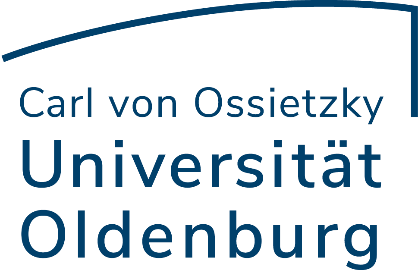 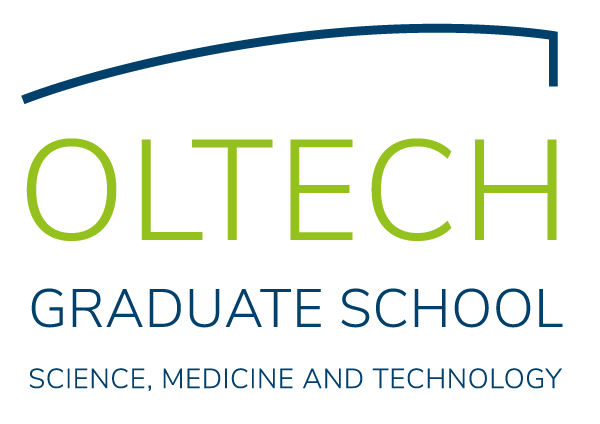 Carl von Ossietzky Universität OldenburgGraduate School Science, Medicine and TechnologyCarl-von-Ossietzky-Str. 9-11, 26111 OldenburgRoom: W03-1-138, Phone: 0441-798 3648 / 3649Modulbescheinigung / Module Certificate
Promotionsstudiengang / PhD study programmeModul / Module Name / Name 												Matrikel-Nr. / Student ID No. hat im Wintersemester  Jahr:  / Sommersemester   Jahr:  im Rahmen des Moduls an folgenden Veranstaltungen teilgenommen:has participated in the following courses in the context of the module during winter term  year:  / summer term  year: :Datum / Date                   (Unterschrift des Betreuers/der Betreuerin, der Lehrenden, oder der Programmkoordinator*in)                                                           (Signature of supervisor, lecturer or PhD programme coordinator)* Seminar, Übung, Vorlesung, Praktikum, etc. 
  Seminar, lecture, exercise course, practical training etc.Veranstalt. Nr.Course No.Titel und Art der Veranstaltung *Title and type of the courseDatum / Date:tt/mm/jjDozent*in / SupervisorKredit-punkte / Credit pointsKreditpunkte gesamt (ECTS) / Total credit points (ECTS): 